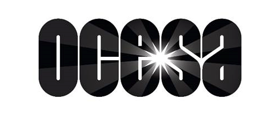 BILLY JOEL EN CONCIERTOCIUDAD DE MÉXICO6 DE MARZO DE 2020 – FORO SOL ÚLTIMA PRESENTACIÓN EN LA CIUDAD DE MÉXICOPREVENTA CITIBANAMEX: 4 Y 5 DE NOVIEMBRE
VENTA GENERAL: 6 DE NOVIEMBRE 28 de octubre de 2019, Ciudad de México.- OCESA se enorgullece en anunciar que el legendario músico Billy Joel regresará a la Ciudad de México el 6 de marzo de 2020 al Foro Sol. Este concierto marca la última ocasión que Joel visite la Ciudad. Los boletos para esta oportunidad imperdible estarán disponibles en Preventa Exclusiva para tarjetahabientes Citibanamex el 4 y 5 de noviembre, y en Venta General a partir del 6 de noviembre a través de www.ticketmaster.com.mx  y por teléfono al 53-25-9000, así como en la taquilla del recinto.Billy Joel es uno de los artistas con más convocatoria del mundo, siendo sus conciertos éxitos garantizados, como muestra está la impresionante serie de shows consecutivos en estadios con entradas agotadas. Después de haber vendido 150 millones de discos en el último cuarto de siglo, con 33 éxitos consecutivos en el Top 40, Billy Joel se ubica como uno de los artistas más populares y respetados de la historia. El músico, cantante y compositor es el sexto artista discográfico más vendido de todos los tiempos y el tercer artista solista más vendido. En 2016, la Biblioteca del Congreso de Estados Unidos seleccionó a "Piano Man" para su preservación en el Registro Nacional de Grabación por su "importancia cultural, histórica y artística".En noviembre de 2014, Billy Joel recibió el Premio Gershwin de la Biblioteca del Congreso a la Canción Popular que honra los logros de toda una vida artística, así como la promoción de la canción como vehículo para comprender, entretener e informar a las audiencias;  Además de inspirar a varias generaciones, ganó el Premio Centenario ASCAP, el cual se otorga una vez en un siglo y que se entrega a los íconos de la música estadounidense en reconocimiento de sus logros incomparables en sus respectivos géneros musicales.En diciembre de 2013, Joel recibió The Kennedy Center Honors, uno de los principales premios culturales de los Estados Unidos. También recibió seis premios GRAMMY®, incluido el prestigioso Premio Grammy Legend. Joel ha sido incluido en el Salón de la Fama del Compositor y el Salón de la Fama del Rock and Roll y ha recibido numerosos premios de la industria, incluido un PREMIO TONY por "Movin 'Out", un musical de Broadway basado en la música de Joel. Por sus logros como músico y sus acciones humanitas, Joel fue honrado como la Persona del Año MusiCares 2002 por la Fundación MusiCares y la Academia Nacional de Artes y Ciencias de la Grabación.Joel también ha actuado junto a otros grandes músicos en dos de los conciertos benéficos más extraordinarios de Madison Square Garden: "12-12-12, The Concert For Sandy Relief", que creó conciencia y dinero para los afectados por el huracán Sandy y "The Concert for New York City”, que se realizó para ayudar a las víctimas y héroes del 11 de septiembre. Billy Joel recibió una estrella en el Paseo de la Fama de Hollywood en Los Ángeles, agregando otro hito a su brillante carrera.Adquiere tus boletos para este concierto único en la Preventa Exclusiva para tarjetahabientes  Citibanamex el 4 y 5 de noviembre o en la Venta General a partir del 6 de noviembre a través de www.ticketmaster.com.mx  y por teléfono al 53-25-9000, así como en la taquilla del recinto.Para información local entra a: www.ocesa.com.mxPara más información sobre Billy Joel y las fechas de su gira entra a: https://www.billyjoel.com/tour/